ALWAYS KEEPING IN MIND:Barton Core Priorities/Strategic Plan Goals
Drive Student SuccessIncrease student retention and completionEnhance the Quality of Teaching and Learning Cultivate Community EngagementEnhance Internal CommunicationEnhance External CommunicationEmphasize Institutional EffectivenessInitiate periodic review of the Mission Statement and Vision Statement.Through professional development, identify and create a training for understanding and use of process improvement methodologies.Optimize Employee ExperienceDevelop more consistent & robust employee orientation.Enhance professional development system.AGENDA/MINUTESAGENDA/MINUTESTeam NameAccreditation CommitteeDate19-Jan-2021Time2:00 pmLocationZoomMyrna Perkins is inviting you to a scheduled Zoom meeting. Join Zoom Meeting 
https://zoom.us/j/96228386115 Meeting ID: 962 2838 6115 
One tap mobile 
+12532158782,,96228386115# US (Tacoma) 
+13462487799,,96228386115# US (Houston) FacilitatorFacilitatorMyrna PerkinsMyrna PerkinsMyrna PerkinsMyrna PerkinsMyrna PerkinsRecorderSarah RiegelSarah RiegelSarah RiegelTeam membersTeam membersTeam membersTeam membersTeam membersTeam membersTeam membersTeam membersTeam membersPresent  XAbsent   OPresent  XAbsent   OxElaine SimmonsElaine SimmonsxAngie MaddyxMark DeanMark DeanMark DeanxCathie OshiroxRandy ThodeRandy ThodexJo HarringtonxSarah RiegelSarah RiegelSarah RiegelxMyrna PerkinsGuestsGuestsGuestsGuestsGuestsGuestsGuestsGuestsGuestsGuestsGuestsInformational ItemsInformational ItemsInformational ItemsInformational ItemsInformational ItemsInformational ItemsInformational ItemsInformational ItemsInformational ItemsInformational ItemsTopics/NotesTopics/NotesTopics/NotesTopics/NotesTopics/NotesTopics/NotesTopics/NotesTopics/NotesTopics/NotesTopics/NotesReporterAccreditation Timeline | Year 8Located on the T drive under Accreditation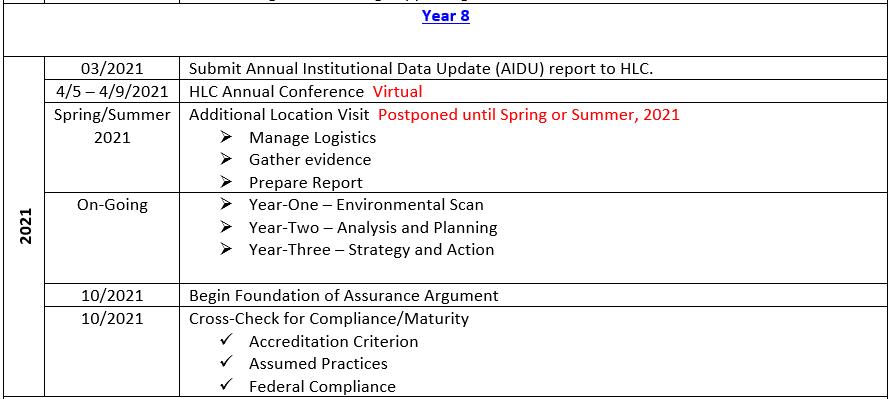 Accreditation Timeline | Year 8Located on the T drive under AccreditationAccreditation Timeline | Year 8Located on the T drive under AccreditationAccreditation Timeline | Year 8Located on the T drive under AccreditationAccreditation Timeline | Year 8Located on the T drive under AccreditationAccreditation Timeline | Year 8Located on the T drive under AccreditationAccreditation Timeline | Year 8Located on the T drive under AccreditationAccreditation Timeline | Year 8Located on the T drive under AccreditationAccreditation Timeline | Year 8Located on the T drive under AccreditationAccreditation Timeline | Year 8Located on the T drive under AccreditationAdditional Location Visit | Spring 2021Peer Reviewer is associated with McPherson College – Coleen TylerMyrna sent her a welcome email and asked for dates that work for herMust have report to her 30 days prior to visit dateMyrna will get Cathie a list of items we need to write toHLC just wants to see that we offer the same service and resources to the other locations 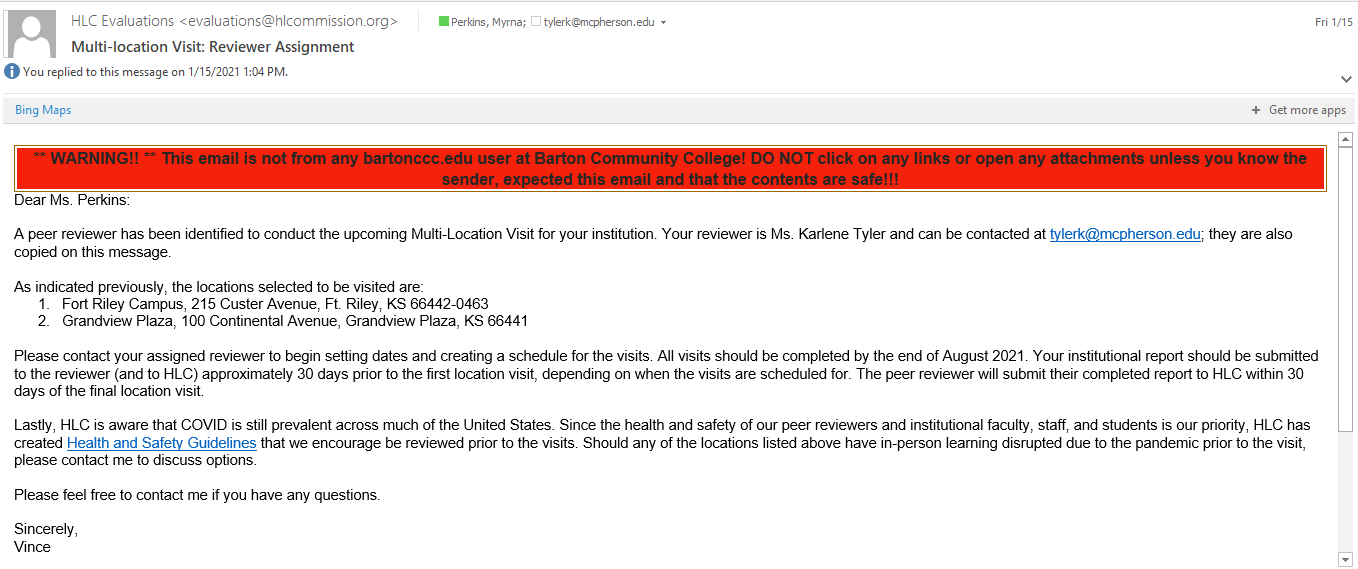 Additional Location Visit | Spring 2021Peer Reviewer is associated with McPherson College – Coleen TylerMyrna sent her a welcome email and asked for dates that work for herMust have report to her 30 days prior to visit dateMyrna will get Cathie a list of items we need to write toHLC just wants to see that we offer the same service and resources to the other locations Additional Location Visit | Spring 2021Peer Reviewer is associated with McPherson College – Coleen TylerMyrna sent her a welcome email and asked for dates that work for herMust have report to her 30 days prior to visit dateMyrna will get Cathie a list of items we need to write toHLC just wants to see that we offer the same service and resources to the other locations Additional Location Visit | Spring 2021Peer Reviewer is associated with McPherson College – Coleen TylerMyrna sent her a welcome email and asked for dates that work for herMust have report to her 30 days prior to visit dateMyrna will get Cathie a list of items we need to write toHLC just wants to see that we offer the same service and resources to the other locations Additional Location Visit | Spring 2021Peer Reviewer is associated with McPherson College – Coleen TylerMyrna sent her a welcome email and asked for dates that work for herMust have report to her 30 days prior to visit dateMyrna will get Cathie a list of items we need to write toHLC just wants to see that we offer the same service and resources to the other locations Additional Location Visit | Spring 2021Peer Reviewer is associated with McPherson College – Coleen TylerMyrna sent her a welcome email and asked for dates that work for herMust have report to her 30 days prior to visit dateMyrna will get Cathie a list of items we need to write toHLC just wants to see that we offer the same service and resources to the other locations Additional Location Visit | Spring 2021Peer Reviewer is associated with McPherson College – Coleen TylerMyrna sent her a welcome email and asked for dates that work for herMust have report to her 30 days prior to visit dateMyrna will get Cathie a list of items we need to write toHLC just wants to see that we offer the same service and resources to the other locations Additional Location Visit | Spring 2021Peer Reviewer is associated with McPherson College – Coleen TylerMyrna sent her a welcome email and asked for dates that work for herMust have report to her 30 days prior to visit dateMyrna will get Cathie a list of items we need to write toHLC just wants to see that we offer the same service and resources to the other locations Additional Location Visit | Spring 2021Peer Reviewer is associated with McPherson College – Coleen TylerMyrna sent her a welcome email and asked for dates that work for herMust have report to her 30 days prior to visit dateMyrna will get Cathie a list of items we need to write toHLC just wants to see that we offer the same service and resources to the other locations Additional Location Visit | Spring 2021Peer Reviewer is associated with McPherson College – Coleen TylerMyrna sent her a welcome email and asked for dates that work for herMust have report to her 30 days prior to visit dateMyrna will get Cathie a list of items we need to write toHLC just wants to see that we offer the same service and resources to the other locations HLC Annual Conference | April 5 – 9th, 2021 | Virtual ConferenceHLC Annual Conference | April 5 – 9th, 2021 | Virtual ConferenceHLC Annual Conference | April 5 – 9th, 2021 | Virtual ConferenceHLC Annual Conference | April 5 – 9th, 2021 | Virtual ConferenceHLC Annual Conference | April 5 – 9th, 2021 | Virtual ConferenceHLC Annual Conference | April 5 – 9th, 2021 | Virtual ConferenceHLC Annual Conference | April 5 – 9th, 2021 | Virtual ConferenceHLC Annual Conference | April 5 – 9th, 2021 | Virtual ConferenceHLC Annual Conference | April 5 – 9th, 2021 | Virtual ConferenceHLC Annual Conference | April 5 – 9th, 2021 | Virtual ConferenceDeeper Dive | Criterion 1: MissionStarted looking at the final report form our last assurance argumentPeer review feedback on 1.D.3. – the next peer review team will note the comments from the prior peer review and see how we’ve responded to the comments – we need to be clear why we are sending out these surveys to our constituents and what are we doing with the data we collect Charles was collecting information on who was sending out surveys Gap: we don’t survey our partners The advisory boards will start meeting in about month so we could start there Could we develop a survey to use this spring to capture some feedback WTCE division used to survey – Elaine will see what we have documented Does the Foundation do any surveys?  Myrna will check See if PR does any surveys – Mark will check with Brandon Dr. Heilman was interested in using a 3rd party to review our mission statement – Myrna will visit with Dr. Heilman about utilizing the college employees to do this instead of a 3rd party We need to solicit input from all constituents even the community when reviewing the mission statement Student Success Academy is surveying the college for one word the best described Barton – we could use this towards the mission statement work – Angie Elaine is taking the 29 graduates of the Leadership Institute and dividing them into work groups – Myrna would like a group for Accreditation – they could work on the mission statement Discussion document provided.Deeper Dive | Criterion 1: MissionStarted looking at the final report form our last assurance argumentPeer review feedback on 1.D.3. – the next peer review team will note the comments from the prior peer review and see how we’ve responded to the comments – we need to be clear why we are sending out these surveys to our constituents and what are we doing with the data we collect Charles was collecting information on who was sending out surveys Gap: we don’t survey our partners The advisory boards will start meeting in about month so we could start there Could we develop a survey to use this spring to capture some feedback WTCE division used to survey – Elaine will see what we have documented Does the Foundation do any surveys?  Myrna will check See if PR does any surveys – Mark will check with Brandon Dr. Heilman was interested in using a 3rd party to review our mission statement – Myrna will visit with Dr. Heilman about utilizing the college employees to do this instead of a 3rd party We need to solicit input from all constituents even the community when reviewing the mission statement Student Success Academy is surveying the college for one word the best described Barton – we could use this towards the mission statement work – Angie Elaine is taking the 29 graduates of the Leadership Institute and dividing them into work groups – Myrna would like a group for Accreditation – they could work on the mission statement Discussion document provided.Deeper Dive | Criterion 1: MissionStarted looking at the final report form our last assurance argumentPeer review feedback on 1.D.3. – the next peer review team will note the comments from the prior peer review and see how we’ve responded to the comments – we need to be clear why we are sending out these surveys to our constituents and what are we doing with the data we collect Charles was collecting information on who was sending out surveys Gap: we don’t survey our partners The advisory boards will start meeting in about month so we could start there Could we develop a survey to use this spring to capture some feedback WTCE division used to survey – Elaine will see what we have documented Does the Foundation do any surveys?  Myrna will check See if PR does any surveys – Mark will check with Brandon Dr. Heilman was interested in using a 3rd party to review our mission statement – Myrna will visit with Dr. Heilman about utilizing the college employees to do this instead of a 3rd party We need to solicit input from all constituents even the community when reviewing the mission statement Student Success Academy is surveying the college for one word the best described Barton – we could use this towards the mission statement work – Angie Elaine is taking the 29 graduates of the Leadership Institute and dividing them into work groups – Myrna would like a group for Accreditation – they could work on the mission statement Discussion document provided.Deeper Dive | Criterion 1: MissionStarted looking at the final report form our last assurance argumentPeer review feedback on 1.D.3. – the next peer review team will note the comments from the prior peer review and see how we’ve responded to the comments – we need to be clear why we are sending out these surveys to our constituents and what are we doing with the data we collect Charles was collecting information on who was sending out surveys Gap: we don’t survey our partners The advisory boards will start meeting in about month so we could start there Could we develop a survey to use this spring to capture some feedback WTCE division used to survey – Elaine will see what we have documented Does the Foundation do any surveys?  Myrna will check See if PR does any surveys – Mark will check with Brandon Dr. Heilman was interested in using a 3rd party to review our mission statement – Myrna will visit with Dr. Heilman about utilizing the college employees to do this instead of a 3rd party We need to solicit input from all constituents even the community when reviewing the mission statement Student Success Academy is surveying the college for one word the best described Barton – we could use this towards the mission statement work – Angie Elaine is taking the 29 graduates of the Leadership Institute and dividing them into work groups – Myrna would like a group for Accreditation – they could work on the mission statement Discussion document provided.Deeper Dive | Criterion 1: MissionStarted looking at the final report form our last assurance argumentPeer review feedback on 1.D.3. – the next peer review team will note the comments from the prior peer review and see how we’ve responded to the comments – we need to be clear why we are sending out these surveys to our constituents and what are we doing with the data we collect Charles was collecting information on who was sending out surveys Gap: we don’t survey our partners The advisory boards will start meeting in about month so we could start there Could we develop a survey to use this spring to capture some feedback WTCE division used to survey – Elaine will see what we have documented Does the Foundation do any surveys?  Myrna will check See if PR does any surveys – Mark will check with Brandon Dr. Heilman was interested in using a 3rd party to review our mission statement – Myrna will visit with Dr. Heilman about utilizing the college employees to do this instead of a 3rd party We need to solicit input from all constituents even the community when reviewing the mission statement Student Success Academy is surveying the college for one word the best described Barton – we could use this towards the mission statement work – Angie Elaine is taking the 29 graduates of the Leadership Institute and dividing them into work groups – Myrna would like a group for Accreditation – they could work on the mission statement Discussion document provided.Deeper Dive | Criterion 1: MissionStarted looking at the final report form our last assurance argumentPeer review feedback on 1.D.3. – the next peer review team will note the comments from the prior peer review and see how we’ve responded to the comments – we need to be clear why we are sending out these surveys to our constituents and what are we doing with the data we collect Charles was collecting information on who was sending out surveys Gap: we don’t survey our partners The advisory boards will start meeting in about month so we could start there Could we develop a survey to use this spring to capture some feedback WTCE division used to survey – Elaine will see what we have documented Does the Foundation do any surveys?  Myrna will check See if PR does any surveys – Mark will check with Brandon Dr. Heilman was interested in using a 3rd party to review our mission statement – Myrna will visit with Dr. Heilman about utilizing the college employees to do this instead of a 3rd party We need to solicit input from all constituents even the community when reviewing the mission statement Student Success Academy is surveying the college for one word the best described Barton – we could use this towards the mission statement work – Angie Elaine is taking the 29 graduates of the Leadership Institute and dividing them into work groups – Myrna would like a group for Accreditation – they could work on the mission statement Discussion document provided.Deeper Dive | Criterion 1: MissionStarted looking at the final report form our last assurance argumentPeer review feedback on 1.D.3. – the next peer review team will note the comments from the prior peer review and see how we’ve responded to the comments – we need to be clear why we are sending out these surveys to our constituents and what are we doing with the data we collect Charles was collecting information on who was sending out surveys Gap: we don’t survey our partners The advisory boards will start meeting in about month so we could start there Could we develop a survey to use this spring to capture some feedback WTCE division used to survey – Elaine will see what we have documented Does the Foundation do any surveys?  Myrna will check See if PR does any surveys – Mark will check with Brandon Dr. Heilman was interested in using a 3rd party to review our mission statement – Myrna will visit with Dr. Heilman about utilizing the college employees to do this instead of a 3rd party We need to solicit input from all constituents even the community when reviewing the mission statement Student Success Academy is surveying the college for one word the best described Barton – we could use this towards the mission statement work – Angie Elaine is taking the 29 graduates of the Leadership Institute and dividing them into work groups – Myrna would like a group for Accreditation – they could work on the mission statement Discussion document provided.Deeper Dive | Criterion 1: MissionStarted looking at the final report form our last assurance argumentPeer review feedback on 1.D.3. – the next peer review team will note the comments from the prior peer review and see how we’ve responded to the comments – we need to be clear why we are sending out these surveys to our constituents and what are we doing with the data we collect Charles was collecting information on who was sending out surveys Gap: we don’t survey our partners The advisory boards will start meeting in about month so we could start there Could we develop a survey to use this spring to capture some feedback WTCE division used to survey – Elaine will see what we have documented Does the Foundation do any surveys?  Myrna will check See if PR does any surveys – Mark will check with Brandon Dr. Heilman was interested in using a 3rd party to review our mission statement – Myrna will visit with Dr. Heilman about utilizing the college employees to do this instead of a 3rd party We need to solicit input from all constituents even the community when reviewing the mission statement Student Success Academy is surveying the college for one word the best described Barton – we could use this towards the mission statement work – Angie Elaine is taking the 29 graduates of the Leadership Institute and dividing them into work groups – Myrna would like a group for Accreditation – they could work on the mission statement Discussion document provided.Deeper Dive | Criterion 1: MissionStarted looking at the final report form our last assurance argumentPeer review feedback on 1.D.3. – the next peer review team will note the comments from the prior peer review and see how we’ve responded to the comments – we need to be clear why we are sending out these surveys to our constituents and what are we doing with the data we collect Charles was collecting information on who was sending out surveys Gap: we don’t survey our partners The advisory boards will start meeting in about month so we could start there Could we develop a survey to use this spring to capture some feedback WTCE division used to survey – Elaine will see what we have documented Does the Foundation do any surveys?  Myrna will check See if PR does any surveys – Mark will check with Brandon Dr. Heilman was interested in using a 3rd party to review our mission statement – Myrna will visit with Dr. Heilman about utilizing the college employees to do this instead of a 3rd party We need to solicit input from all constituents even the community when reviewing the mission statement Student Success Academy is surveying the college for one word the best described Barton – we could use this towards the mission statement work – Angie Elaine is taking the 29 graduates of the Leadership Institute and dividing them into work groups – Myrna would like a group for Accreditation – they could work on the mission statement Discussion document provided.Deeper Dive | Criterion 1: MissionStarted looking at the final report form our last assurance argumentPeer review feedback on 1.D.3. – the next peer review team will note the comments from the prior peer review and see how we’ve responded to the comments – we need to be clear why we are sending out these surveys to our constituents and what are we doing with the data we collect Charles was collecting information on who was sending out surveys Gap: we don’t survey our partners The advisory boards will start meeting in about month so we could start there Could we develop a survey to use this spring to capture some feedback WTCE division used to survey – Elaine will see what we have documented Does the Foundation do any surveys?  Myrna will check See if PR does any surveys – Mark will check with Brandon Dr. Heilman was interested in using a 3rd party to review our mission statement – Myrna will visit with Dr. Heilman about utilizing the college employees to do this instead of a 3rd party We need to solicit input from all constituents even the community when reviewing the mission statement Student Success Academy is surveying the college for one word the best described Barton – we could use this towards the mission statement work – Angie Elaine is taking the 29 graduates of the Leadership Institute and dividing them into work groups – Myrna would like a group for Accreditation – they could work on the mission statement Discussion document provided.Action ItemsAction ItemsAction ItemsAction ItemsAction ItemsAction ItemsAction ItemsAction ItemsAction ItemsAction ItemsResponsibility